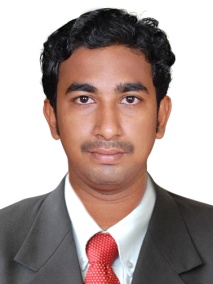               Seeking challenging assignments in Marketing/Business DevelopmentObjectiveTo obtain a challenging position in a growth oriented organization that will enable me to utilize my experience and skills for organizational growth and help me reach higher echelons.SynopsisYoung, energetic professional with over 5 year experience in Marketing &Business Development and 1,5 year experience in Customer Care with successful track record of exceeding sales and marketing through sustained efforts; Education:-B.E in Bioinformatics from Vinayaka Mission University, Salem in 2009.Certified in Offshore & Marine course STCW95, Cochin in 2010.Certified in Helicopter underwater escaping techniques (HUET), Mumbai in 2010.Extended expertise in Sales.Adept in implementation of Sales & Marketing StrategiesHigh impact relationship-building skills resulting in increased profitability Results-driven, decisive collaborator with proven success in building strong, lasting relationships with managers, associates, and customersEffective communicator who seeks positive resolution to problems through active listening and commitment to integrityExcellent product knowledge with persuasion skillsMarket Exposure (in sales & marketing).Core CompetenciesTeam handlingDirect SalesMarketingBusiness DevelopmentClient PresentationsCustomer Relationship ManagementCustomer ServicesNegotiation SkillsPerformance HighlightsInstrumental in Sales presentationsAchieved Key Result Areas throughout careerManaged Sales and Marketing operations and consistently exceeded all targets for success of the organizationSignificantly contributed to the company's efficiency, growth and profitabilityAchieved good performance prize in Web Interactive Solutions.Work HistoryEarth Holding, RAK, UAE Sales & Marketing Executive (Apr’14 –Jul’16)Key DeliverablesManaging the sales process for new prospects, from initial contact through to closure. Analyzing and investigating price, demand and competition.Dealing with customer enquiries face to face, over the phone or via email. Contacting prospective customers and discussing their requirements. Reporting business trends and area performance to the National Sales Manager. Ability to present, discuss and propose at a senior level.Solid understanding of business concepts & dynamics for large national and international corporationsIdentifying what customers want.Devising and presenting ideas and strategiesPromotional activitiesCompiling and distributing financial and statistical informationWriting reportsOrganizing events and product exhibitionsMonitoring performanceManaging campaigns on social mediaHandling with pumps Customer Handling Web Interactive Solutions, Kerala, India 			(Jan’13 – Mar‘14)Business Development ExecutiveKey DeliverablesTo sell IT products to existing and new customers by doing all required documentation. To achieve individual monthly business target and thus ensuring team targets are achieved by month end.Develops and implements strategic Marketing Plan to achieve goals.Talk details about the project, collect requirements from the clients by nullifying errors in documentation and submit it to Team Leader.Coordinates with Client to follow up proposal progress status.To give all needed support by giving after sales support and thus maintaining a healthy relationship with customer.Provide effective and timely support to users on IT related issues.Follow up customers daily by meeting them directly or by contacting them.Experienced in giving proper product presentations to customers and company staff.Drafting letters and emails, and maintained them regularly.Achieve monthly target.Prepared Daily Report.Wipro Bpo Private LMT, Mumbai, India				 (Jun’2011 – May ’12)Senior AgentKey DeliverablesSpecially handled with DELTA Air Lines Mileage Posting and Documentation work.As per member request doing the name changeHandling with member request and changing the address.Also doing death beneficiary.We are forwarding member request to different department.Provide effective and timely support to users on IT related issues.Giving Good customer care support to the company clients.Experienced in giving proper product presentations to customers and company staff.Receiving and sending all kinds of email messages.Prepared Daily ReportJohny Wooden Packing’s Pvt Ltd India, KeralaBusiness Development Executive		(Dec09 – Mar’ 11)Key DeliverablesFollow up new customers and tell about the services provided by the company.Making Appointments and Meetings from clients.Collect requirements from the clients.Coordinates with Client to follow up proposal progress status.Provide effective and timely support to users.Preparing Proposal for the clients.Giving Good customer care support to the company clients.Develops and implements strategic Marketing Plan to achieve goals.Follow up customers daily by meeting them directly or by contacting them.Experienced in giving proper product presentations to customers and company staff.Achieve monthly target.Prepared Daily Report.Giving Good customer care support to the company clients.                                                   Computer Proficiency                           MS – Office, Windows7, XP, SQL Server 2005, 2008, 2012, Asp.net with C#